Biotebal MEN SZAMPONSzampon przeciw wypadaniu włosów (150 ml)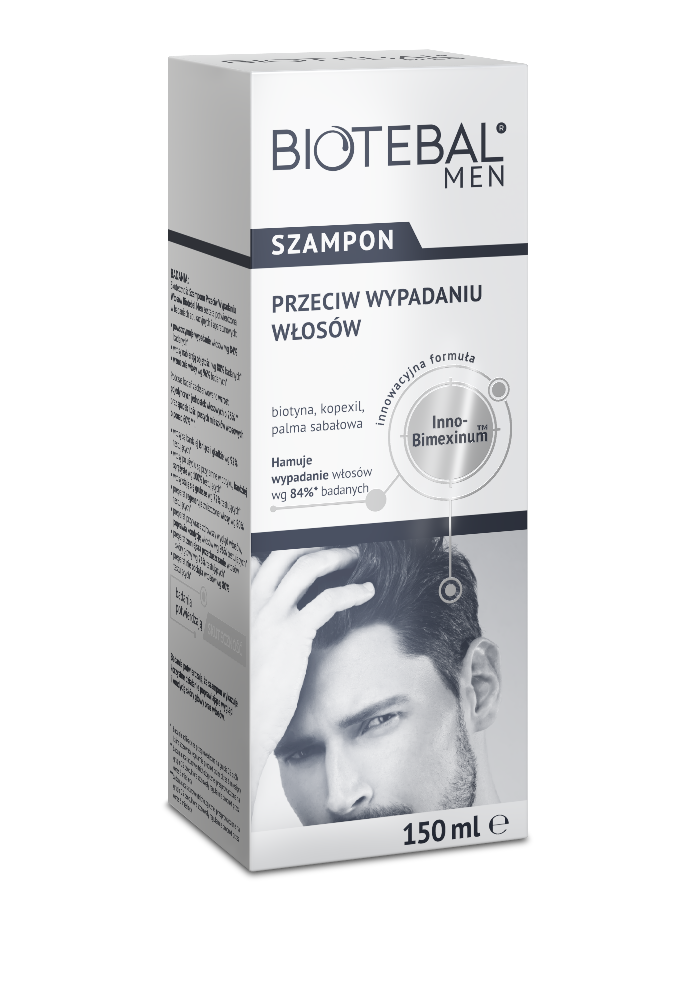 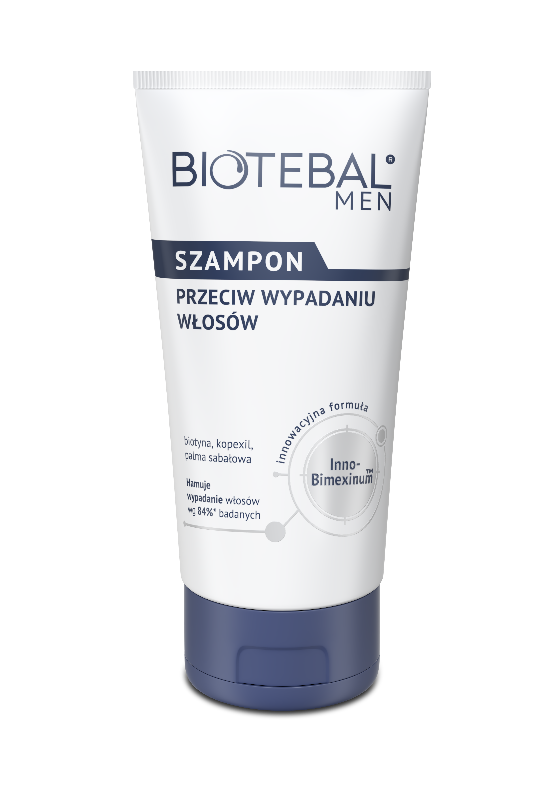 KOSMETYKBiotebal MEN szampon przeciw wypadaniu włosów dla mężczyzn, powstał przy współpracy lekarzy dermatologów oraz trychologów z myślą o mężczyznach zmagających się z problemem wypadania włosów, również o podłożu androgenowym, włosów przetłuszczających się oraz, gdy wypadaniu włosów towarzyszy łupież.Specjalistycznie dobrana do męskich potrzeb formuła Inno-Bimexinum™, w skład której wchodzą: kopexil, palma sabałowa i biotyna oraz dodatkowe składniki, zapewniają potrójne działanie szamponu:powstrzymuje wypadanie włosówzagęszcza włosywzmacnia włosySkuteczność szamponu Biotebal Men została potwierdzona w niezależnych badaniach aplikacyjnych i aparaturowych. Szampon hamuje wypadanie włosów wg 84%* badanych po 6 miesiącach stosowania.**badania aplikacyjne przeprowadzone na grupie 25 osób, które stosowały regularnie produkt przez okres 6  miesięcy.